обращЕНИЕ ЗАВЕДУЮЩЕЙ ДОУ "ПОДГОТОВКА К НОВОГОДНИМ УТРЕННИКАМ"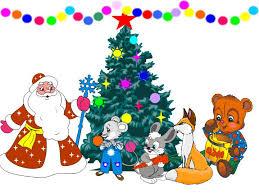 Дорогие родители (законные представители)!Как вы знаете, в этом году проводить праздники массово нельзя, но хочу вас ободрить: новогодние утренники для детей устраивать мы будем. С той лишь разницей, что проходить они будут по группам.Так вот, наш детский сад начинает подготовку к Новому году. Что требуется от вас? Как всегда, помочь педагогам подготовить детей. Пожалуйста, разучите с ними дома стихотворения и песни, которые отправят вам воспитатели. И еще, если у ребенка нет праздничного костюма, сшейте или приобретите его. Чтобы на утреннике у ребенка было праздничное настроение. В общем, здесь вы все знаете сами.А теперь немного о новых правилах. К сожалению, на праздник пригласить вас мы не можем. Даже если вы будете в масках и перчатках. Это требование правительства, не наше, поэтому извините, с этим мы ничего не сделаем. Но поучаствовать в празднике у вас все-таки получится. После утренников видео разошлем.Что касается профилактики коронавируса. Перед утренниками в каждой группе будет проведена генеральная уборка и дезинфекция. Во время мероприятий воздух будем обеззараживать, а стулья расставим на расстоянии полутора метров. Так что будьте спокойны.Относительно Новогодних подарков. Продумайте и согласуйте со всеми родителями организацию  подарка, она должна быть доступна всем родителям. У председателя группы должны быть на руках документы на новогодние подарки: на сладости, входящие в состав новогоднего подарка, должны быть зарегистрированы декларации о соответствии ..  Спасибо за понимание, если будут вопросы – обращайтесь! Тел. 8-962-749-74-50        С уважением     заведующая      Касаева Э.С.